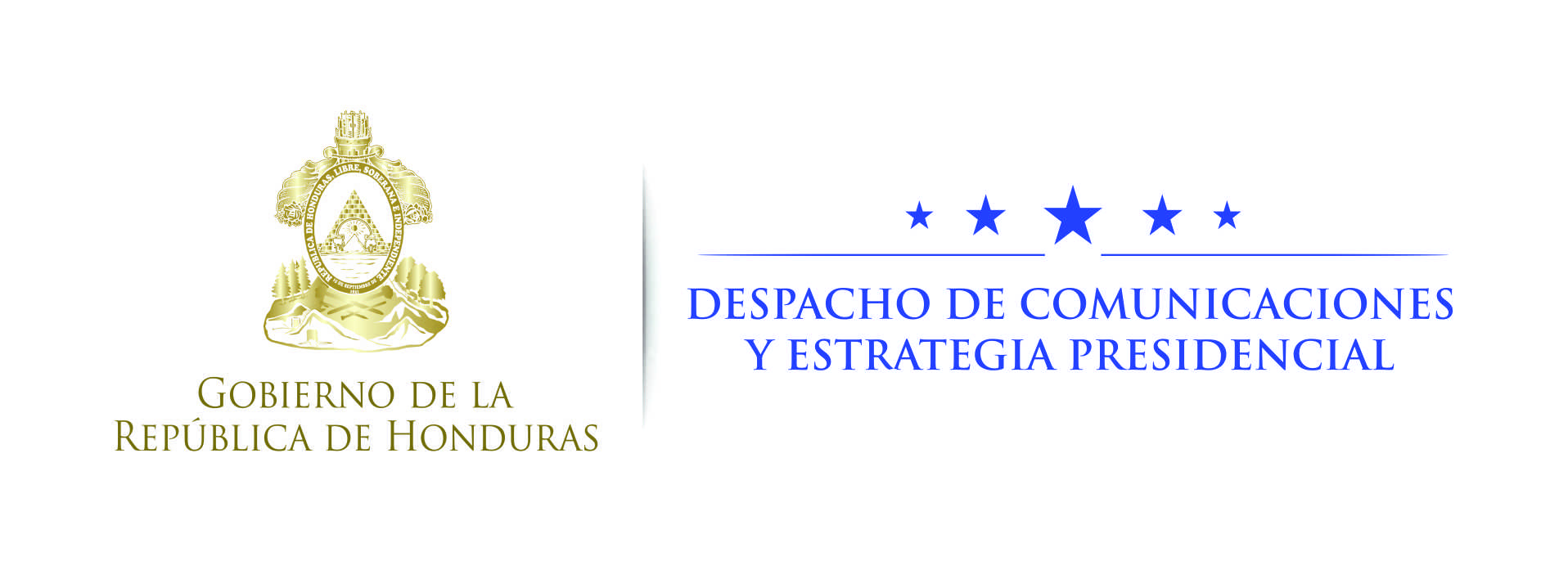 Nota de prensa ReaccionesZonas de Empleo generan optimismo entre empresarios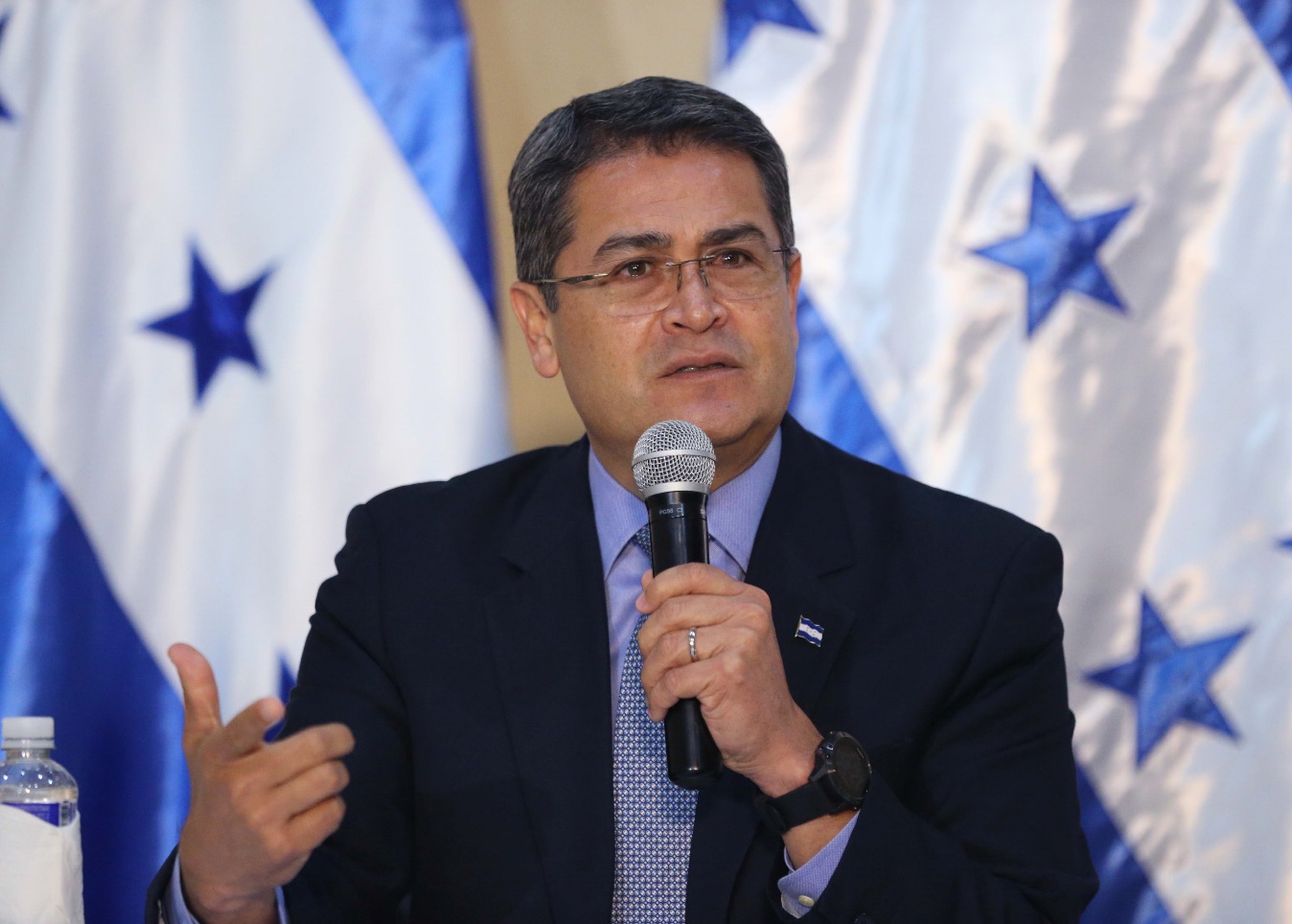 Presidente de CCIT señala que representarán un paso bastante fuerte para el desarrollo de las oportunidades de los hondureños en conseguir empleos de buena calidad, bien pagados y sostenibles”Tegucigalpa, 23 de octubre.  Empresarios hondureños expresaron hoy su optimismo con la puesta en marcha de las Zonas de Empleo, iniciativa que el presidente Juan Orlando Hernández impulsa desde 2010 para atraer inversión extranjera que produzca un crecimiento acelerado mediante la generación masiva de empleos y mejores condiciones de vida para la población.“La idea es muy buena; se han visto los resultados en Singapur, en Hong Kong, en muchas otras ciudades del mundo donde ha habido un crecimiento elevadísimo, con mucha creación de riqueza para esas zonas”, afirmó el presidente de la Cámara de Comercio e Industrias de Tegucigalpa (CCIT), Guy de Pierrefeu.“Vale la pena analizar bien el asunto e implementarlo”, manifestó el dirigente tras la presentación oficial del proyecto realizada este lunes por el Ejecutivo ante inversionistas, empresarios hondureños, cuerpo diplomático y representantes de la sociedad civil.Para el dirigente de los empresarios de la capital, el proyecto “es algo sumamente interesante, y si se llega a desarrollar, que espero que sí, representará un paso bastante fuerte para el desarrollo de las oportunidades de los hondureños en conseguir empleos de buena calidad, bien pagados y sostenibles”.Durante el evento, ocho firmas manifestaron su interés en las Zonas de Empleo y, a criterio de De Pierrefeu, estas “son empresas de reconocido prestigio a nivel mundial y normalmente deberían hacer bien las cosas”; por lo tanto, destacó, “sí genera bastante expectativa positiva”.Respecto a las dudas que algunos sectores manifiestan sobre las Zonas de Empleo, el empresario dijo que es importante que el Gobierno aclare bien cómo funcionarán las mismas, para despejar dudas entre toda la población, pues, señaló, “a todos los hondureños nos interesa saber cómo van a funcionar”.Llego la hora de potenciar el paísUna de las siete regiones del país, donde el Gobierno ya tiene un estudio de factibilidad para el funcionamiento de una Zona de Empleo es Valle y en la opinión del empresario Ignacio Williams es importante potenciar estos departamentos que han estado olvidados por el desarrollo.En este departamento se estima una inversión inicial de 210 millones de dólares para crear un modelo de puerto en seco que ofrecerá múltiples servicios de transporte de carga y proporcionará servicios comerciales.Los planes de desarrollar una zona logística tienen sentido para Williams, quien refirió la cercanía de la aduana El Amatillo.“Esta región tiene un tráfico importante de contenedores que vienen de Asia y necesitan un estándar de servicio para que puedan mantener cierta estadía, tanto en contenedores, servicio y frío, para que después pueda terminar en Puerto Cortés o en las ciudades de Honduras”, explicó.Honduras cuenta en la actualidad con una infraestructura de primer mundo, un marco jurídico atractivo con reglas claras y una estabilidad macroeconómica que es avalada por organismos internacionales, mejoras significativas en materia de seguridad y una Unión Aduanera con Guatemala y El Salvador.Efectivamente, apuntó Williams, “las bases están dadas en la ley especial para las zonas de desarrollo”.Consideró que “se debe poner los incentivos a los inversionistas para que puedan venir a operar a Honduras y transformar estas zonas que se han calificado como zona de empleo para que podamos generar los empleos suficientes y mantener una actividad permanente en estas regiones”.